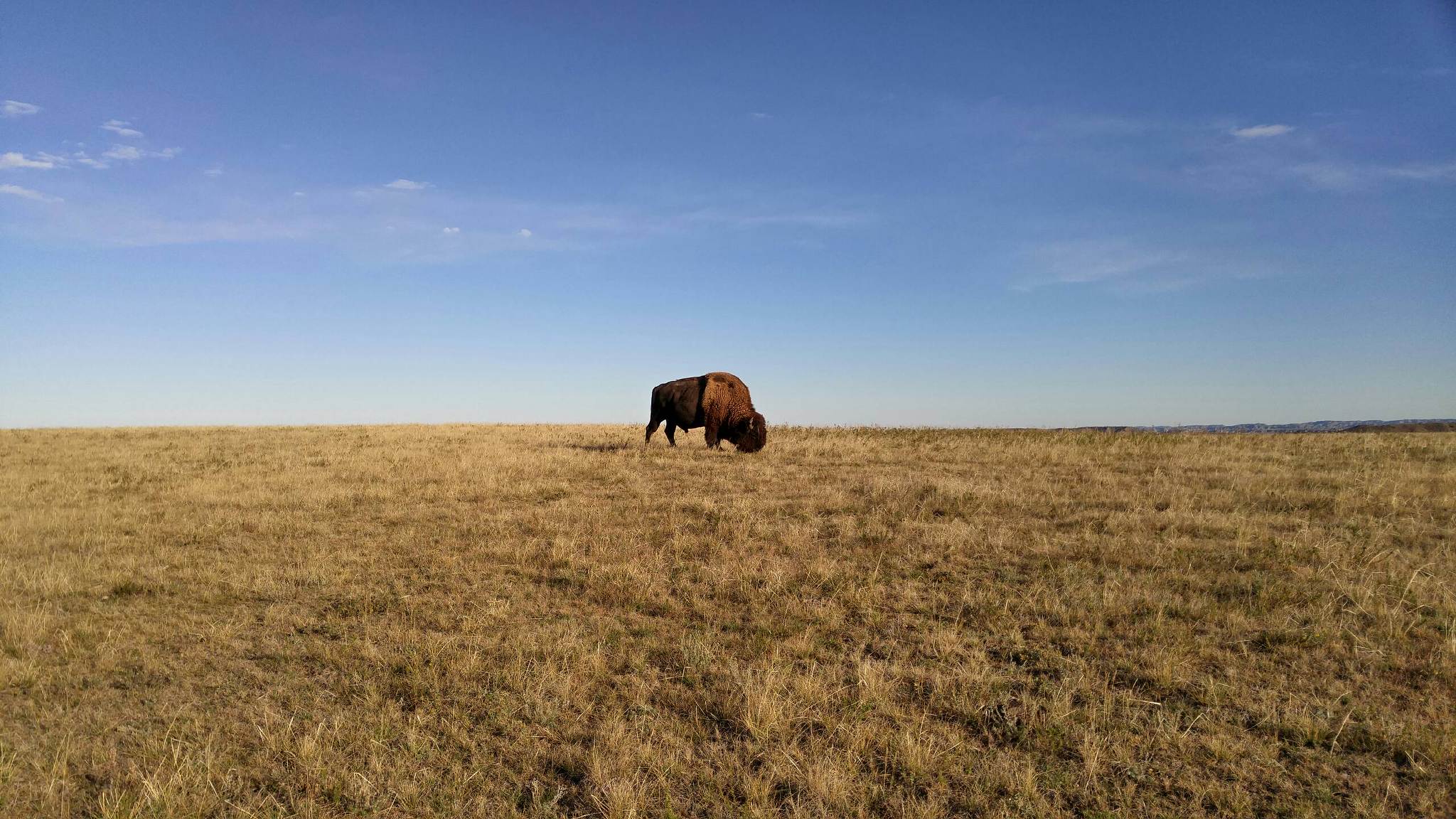 North Dakota Department of Environmental QualityVolkswagen Emission Mitigation ProgramCertificate of Engine/Chassis DestructionApplicant Name: _____________________________________________________Applicant Address: ___________________________________________________Number of Vehicles Being Scrapped*: ____________________________________*Note: Each vehicle must include its own Certificate of Engine/Chassis DestructionFor projects chosen for funding, the existing (old) vehicle identified in the associated application must be scrapped in accordance with the following requirements:The existing vehicle is to be rendered permanently inoperable. At a minimum, this shall include cutting a three-inch by three-inch hole in the engine block and disabling the vehicle chassis by cutting completely through the frame/frame rails on each side of the vehicle at a point located between the front and rear axles.The existing engines and vehicles, as applicable, must be scrapped within 90 days of the new equipment being placed into service.Evidence of appropriate disposal is required to be submitted to the North Dakota Department of Environmental Quality with the final Certificate of Engine/Chassis Destruction certifying destruction, which must include digital photographs of items 1 through 6 as listed in the Required Documentation section below.Old Vehicle/Chassis Information:Old Engine Information:Name of Dismantler: ___________________________________________________Address of Dismantler: __________________________________________________Date Vehicle Accepted by Dismantler: ________________________________________Signature of Dismantler: _________________________________________________Statement:I certify under penalty that, based on information and belief formed after reasonable inquiry, the statements and information contained in this Certificate are true, accurate, and complete. The old engine and chassis have been permanently disabled within 90 days of replacement. If other, pre-approved scrappage methods were used besides those detailed above, details and documentation are attached. Photographs of the disabled engine/chassis are included with this Certificate of Engine/Chassis Destruction.Authorized Name: ______________________________________________________________                                                                                      PRINT NAME                                    Authorized Signature: __________________________________         _____ /________ /______                                                                                                                                              DATERequired Documentation:Make:Vehicle ID Number (VIN):Model:Vehicle ID Number (VIN):Model:Odometer Reading (miles):Model Year:Odometer Reading (miles):Make:Horsepower:Model:Horsepower:Model:ID or Serial Number:Model Year:ID or Serial Number:Documentation must include JPEG images of the following, with corresponding file names:Included?1. Side profile of the vehicle being scrapped2. VIN plate of the vehicle being scrapped3. Engine tag of the vehicle being scrapped4. Chassis rails cut in half5. Engine block, prior to destruction/hole being drilled6. Engine block, after destruction/hole being drilled7. Other documentation, as neededIf other documentation is included, please explain: